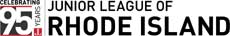 Thank you for participating in The Second Annual Junior League of Rhode Island Knit-A-Thon! The Knit-A-Thon will take place on Saturday October 22, 2015 from 8 am to 8 pm at Central Congregational Church at 296 Angell St., Providence, RI 02906. Registration will begin at 7:30 am. There will be chairs provided, but you may want to bring a comfortable camping style chair. You may work on one of the items that you are donating at the Knit-A-Thon OR bring another project to work on. Knitters and crocheters are welcome. Stay all day or just join us for a portion of the day. 
The funds raised will go to support the mission and programs of The Junior League of Rhode Island, Inc. The Junior League of Rhode Island has been serving the community for close to 100 years. Our mission focuses on training women to be strong volunteers. While we have directly impacted the community by concentrating on a wide range of focus areas throughout the years concentrating on such need as improving the quality and availability of school lunches to combatting homelessness, our true legacy is the vast number of women who have taken their League experience to other nonprofit boards throughout the community. 

Our focus area is children aging out of foster care. The JLRI recognizes foster youth aging out of the foster care system face distinct challenges and seeks to positively affect their intellectual, economic, social, mental, physical and emotional well-being.  The League will support efforts to ensure that these individuals have services and opportunities for educational attainment, employment, health care, housing and financial stability.  Additionally, the JLRI is committed to advocating for the welfare of all foster children and to educating its membership and greater community on this broader issue.
All knitters are asked to raise or donate at least $25. We will also be collecting hand knit and crocheted items for our online auction and to donate to children in foster care. Name: _____________________________________________________________
Address:____________________________________________________________
City: ________________________________ State: ____________ Zip: _________Email: ____________________________Phone: ___________________________

Yes! I will be attending the Junior League of Rhode Island’s Second Annual 
Knit-A-Thon at Central Congregational Church, 296 Angell St. Providence, RI. Hours are from 8 am to 8 pm on Saturday October 22, 2016. Please feel free to come for all or a portion of the day. 

Please note that registration is available online at www.biddingforgood.com/jlri. In addition, pledgers may go to the site to pledge for you. 

______ I am sending in a $25 registration fee now
OR
______ I will bring my pledge packet with at least $25 worth of pledges on the day of the event. 

Please note that chairs will be available, but you will probably be more comfortable in a camp style chair if you have one to bring. 

*Meals will not be provided- there are several restaurants a short walk away. There is also a kitchen available with a refrigerator and microwave. 
